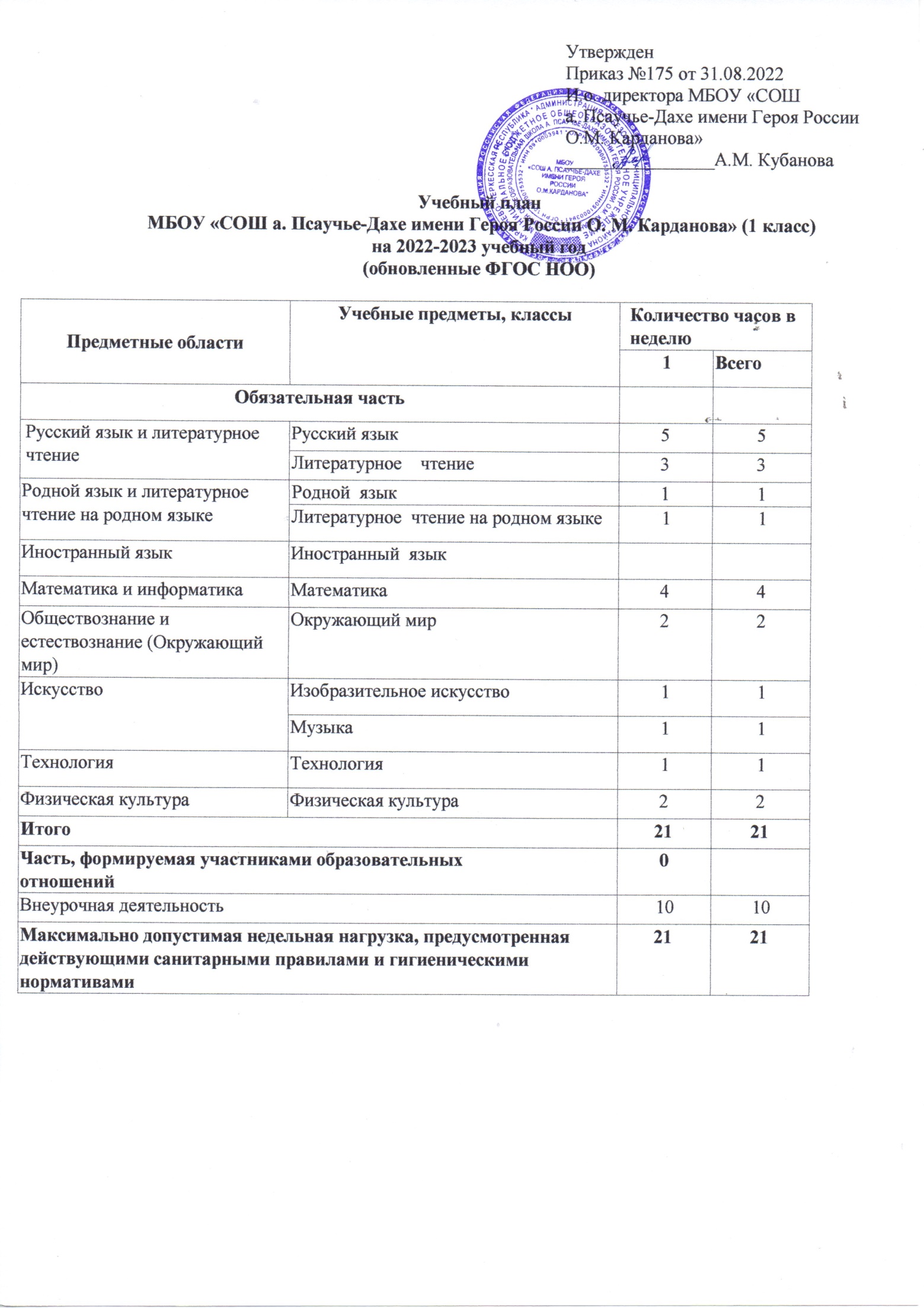 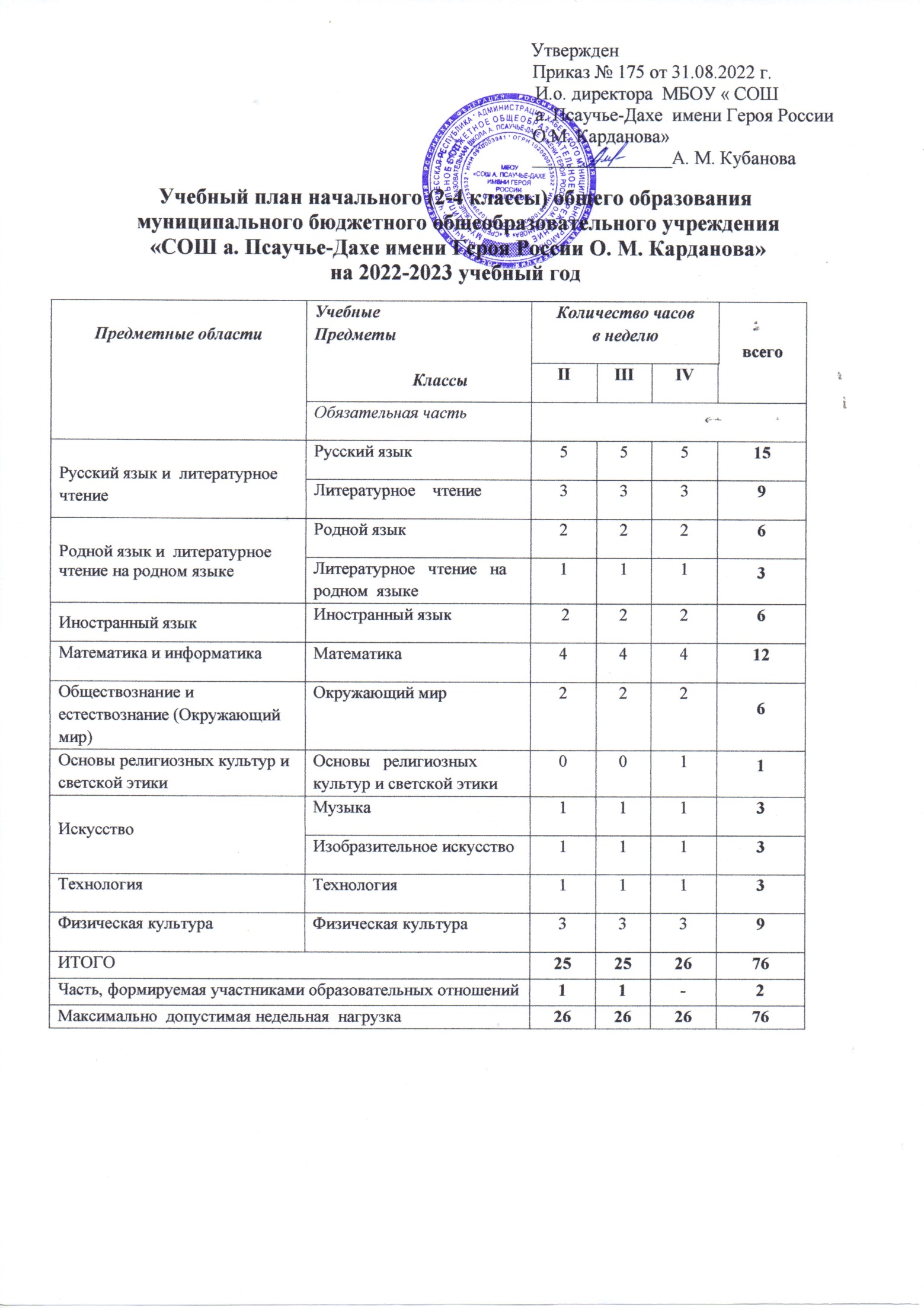 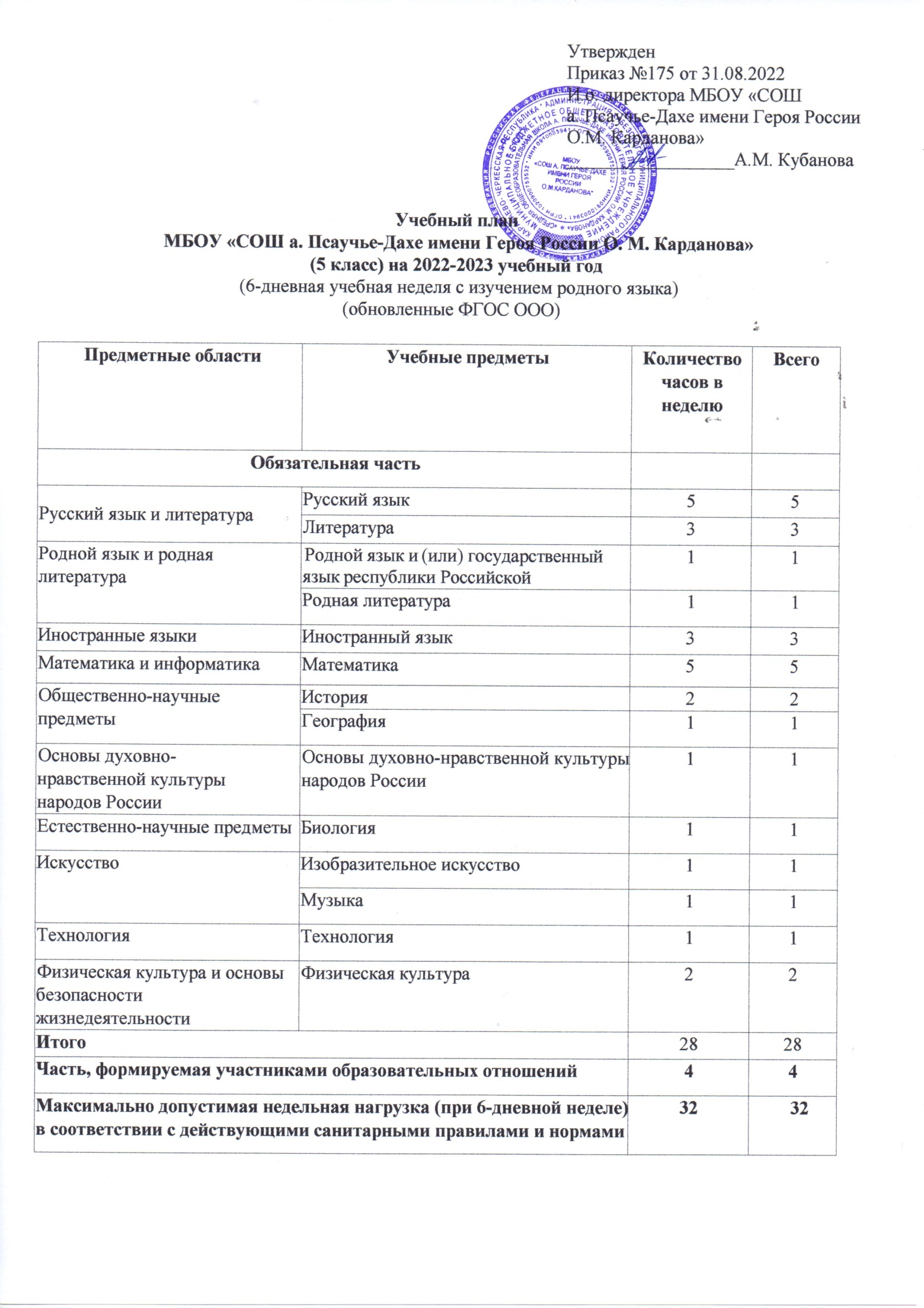 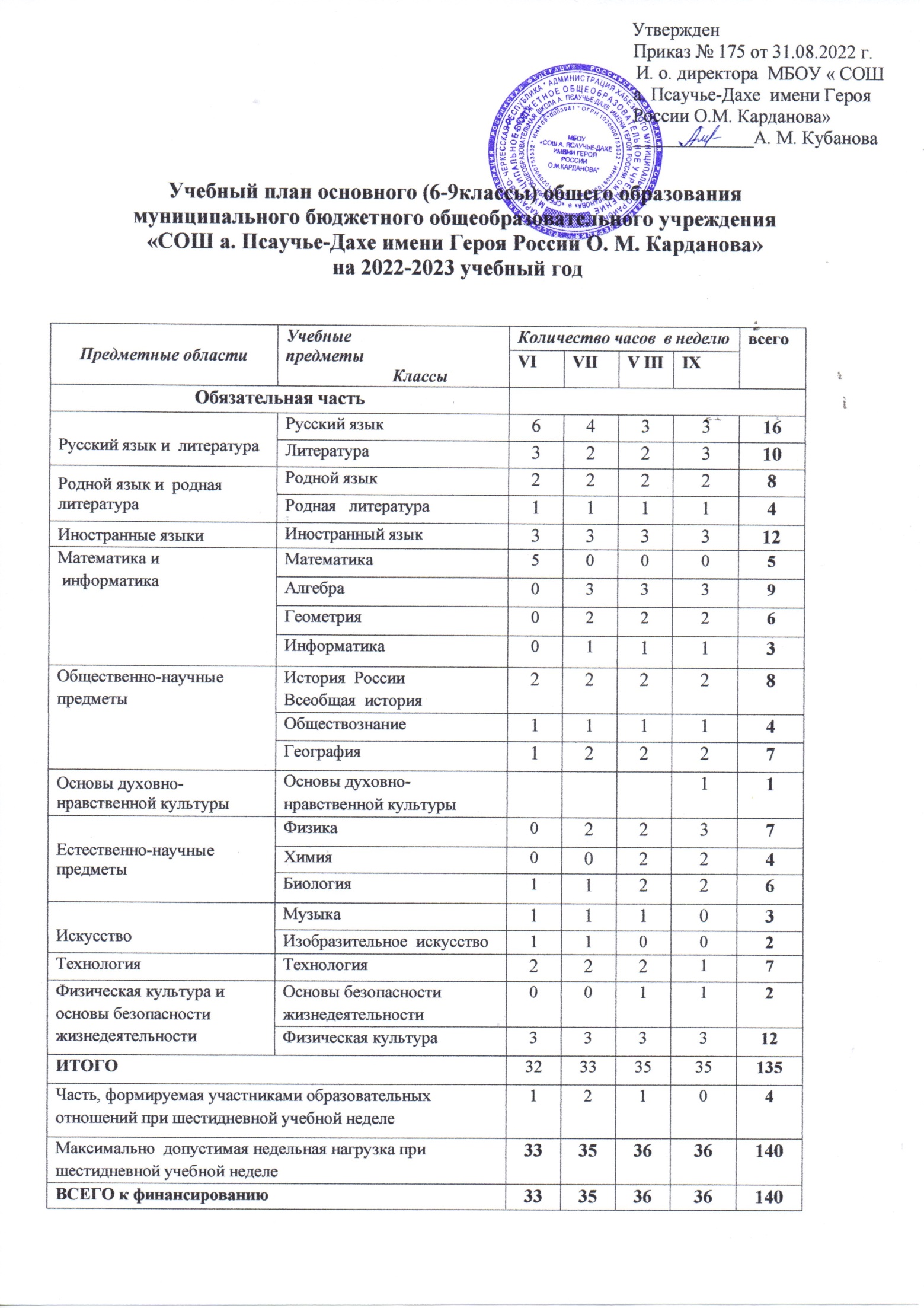 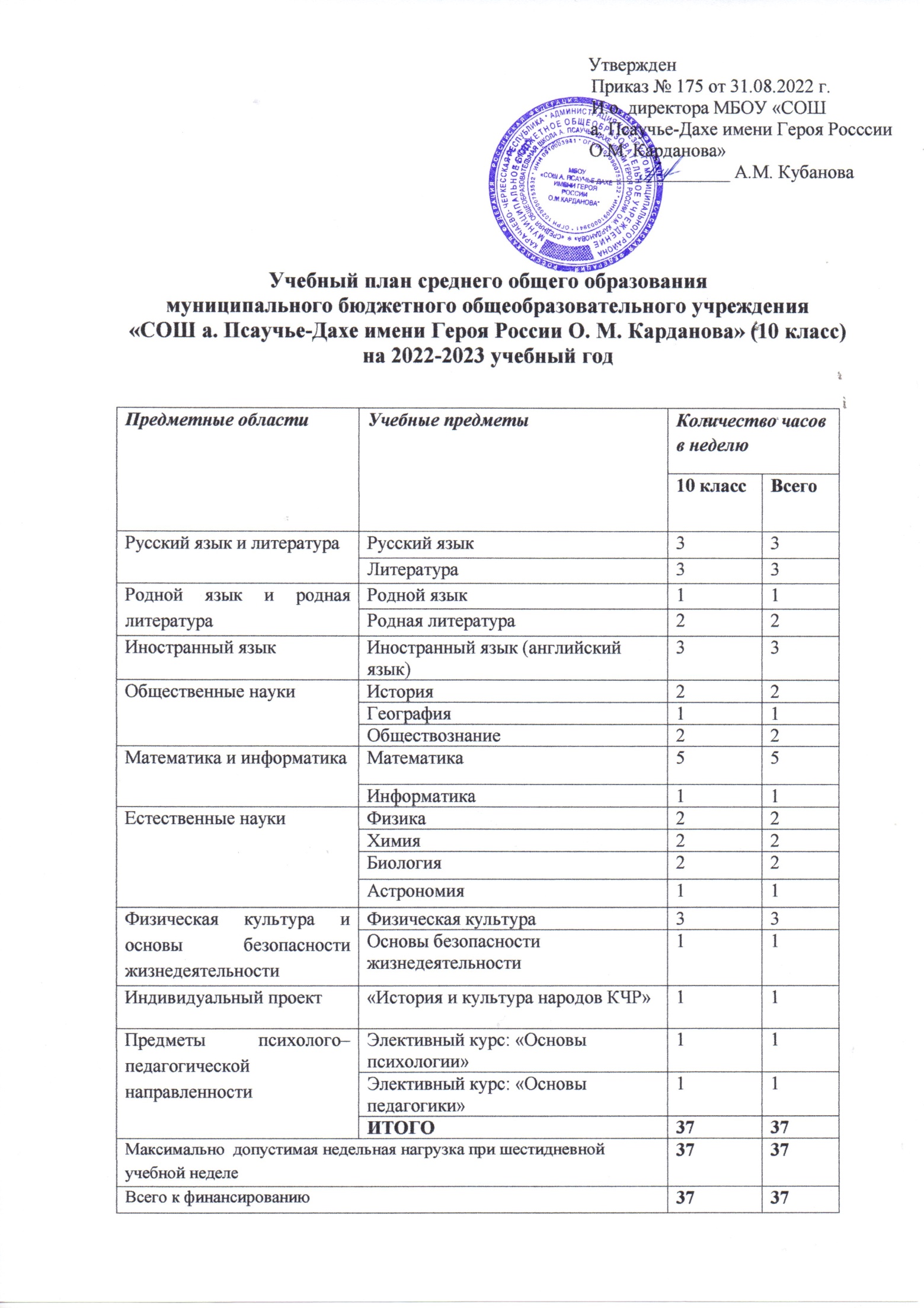 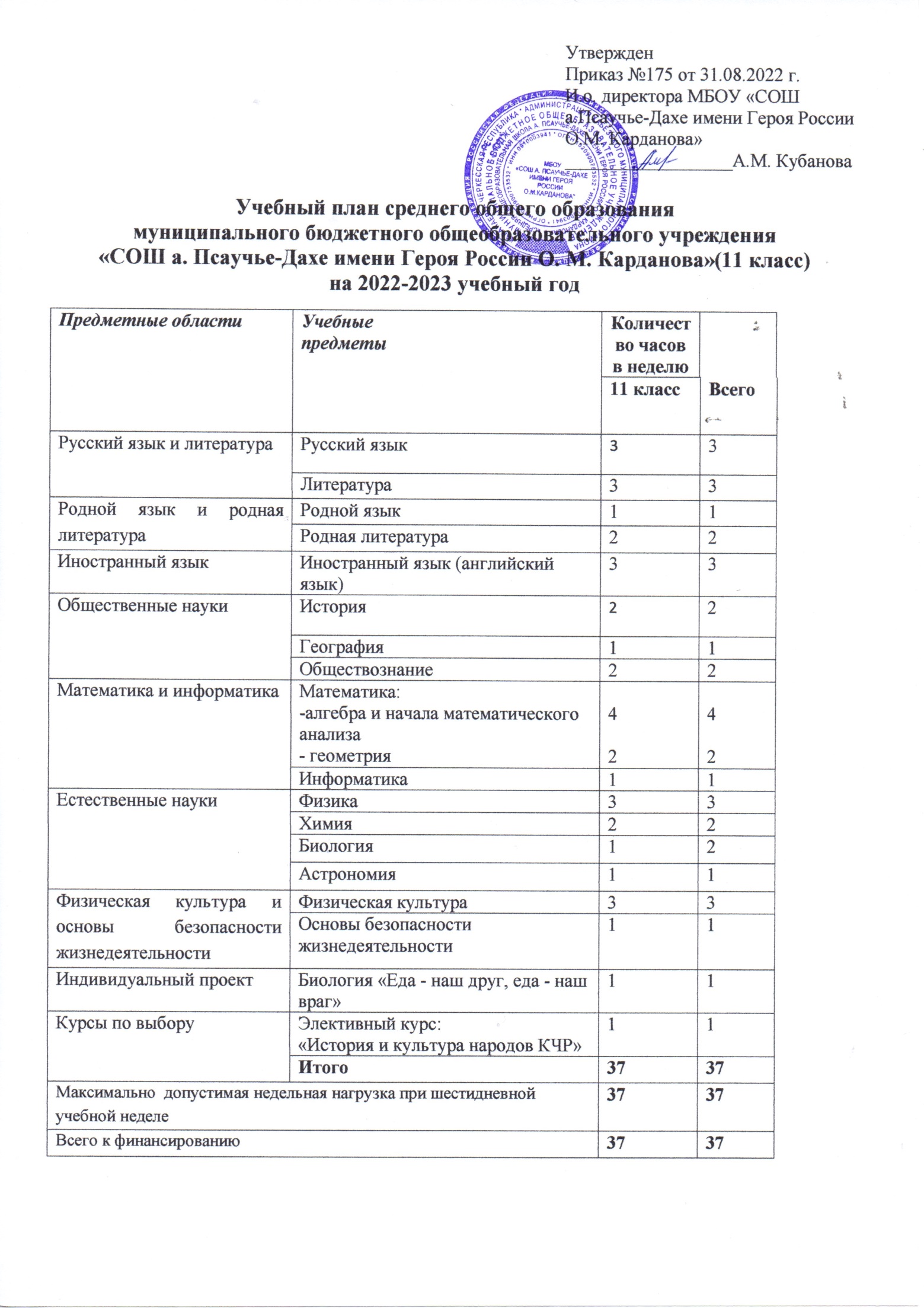 Пояснительная записка 
к учебному плану 
МБОУ «СОШ а. Псаучье-Дахе имени Героя России О. М. Карданова»            
 на 2022-2023 учебный годНормативная базаВ соответствии с пунктом 22 статьи 2 Федерального закона от 29.12.2012 N273-ФЗ "Об образовании в Российской Федерации" учебный план - документ, который определяет перечень, трудоемкость, последовательность и распределение по периодам обучения учебных предметов, курсов, дисциплин (модулей), практики, иных видов учебной деятельности и формы промежуточной аттестации обучающихся.           Учебный план является частью основной образовательной программы начального общего, основного общего, среднего общего  образования.             Учебный план МБОУ «СОШ а. Псаучье-Дахе имени Героя России О. М. Карданова» на 2022-2023 учебный год сформирован в соответствии с нормативными документами, обеспечивающими достижение обучающимися результатов освоения основных образовательных программ начального общего, основного общего, среднего общего образования.             Учебный план направлен на реализацию целей и задач образования, способствующий формированию и сохранению единого образовательного пространства.            При составлении учебного плана МБОУ «СОШ а. Псаучье-Дахе имени Героя России О. М. Карданова» руководствовалось следующими нормативными документами:             Федеральным законом от 29 декабря 2012 г. № 273-ФЗ «Об образовании в Российской Федерации»; 	Федеральным государственным образовательным стандартом начального общего образования, утвержденным приказом Министерства образования и науки Российской Федерации от 06 октября 2009 г. № 373; 	Федеральным государственным образовательным стандартом основного общего образования, утвержденным приказом Министерства образования и науки Российской Федерации от 17 декабря 2010 г. № 1897; 	Федеральным государственным образовательным стандартом среднего общего образования, утвержденным приказом Министерства образования и науки Российской Федерации от 17 мая 2012 г. № 413; 	Федеральным государственным образовательным стандартом начального общего образования обучающихся с ограниченными возможностями здоровья, утвержденным приказом Министерства образования и науки Российской Федерации от 19 декабря 2014 г. № 1598; 	Федеральным государственным образовательным стандартом начального общего образования обучающихся с умственной отсталостью (интеллектуальными нарушениями), утвержденным приказом Министерства образования и науки Российской Федерации от 19 декабря 2014 г. № 1599; 	Федеральным государственным образовательным стандартом начального общего образования, утвержденным приказом Министерства просвещения Российской Федерации от 31.05.2021 № 286; 	Федеральным государственным образовательным стандартом основного общего образования, утвержденным приказом Министерства просвещения Российской Федерации от 31.05.2021 № 287; 	Приказом Министерства просвещения Российской Федерации от 22 марта 2021 г. № 115 «Об утверждении Порядка организации и осуществления образовательной деятельности по основным общеобразовательным программам - образовательным программам начального общего, основного общего и среднего общего образования»; 	Постановлением главного государственного санитарного врача Российской Федерации от 28 сентября 2020 г. № 28 «Об утверждении санитарных правил СП 2.4.3648-20 «Санитарно-эпидемиологические требования к организациям воспитания и обучения, отдыха и оздоровления детей и молодежи» (далее - СП 2.4.3648-20); Постановлением Главного государственного санитарного врача Российской Федерации от 28 января 2021 г. № 2 «Об утверждении санитарных правил и норм СанПиН 1.2.3685-21 «Гигиенические нормативы и требования к обеспечению безопасности и (или) безвредности для человека факторов среды обитания» (далее - СанПиН 1.2.3685-21); 	 Основной образовательной программой начального общего образования МБОУ «СОШ а. Псаучье-Дахе имени Героя России О. М. Карданова»            Основной образовательной программой основного общего образования МБОУ «СОШ а. Псаучье-Дахе имени Героя России О. М. Карданова»            Основной образовательной программой среднего общего образования МБОУ «СОШ а. Псаучье-Дахе имени Героя России О. М. Карданова»	 Инструктивно-методическим письмом Министерства образования и науки КЧР от 26.08.2022 №5841 «О формировании учебных планов образовательных организаций Карачаево-Черкесской Республики, реализующих основные общеобразовательные программы, на 2022-2023 учебный год».           Организация образовательной деятельности     Организация образовательной деятельности в МБОУ «СОШ а. Псаучье-Дахе имени Героя России О. М. Карданова»  регламентируется годовым календарным учебным графиком, составленным в соответствии с Инструктивно-методическим письмом Министерства образования и науки КЧР  №5241 от 26.08.2022 «О формировании календарного учебного графика образовательных организаций Карачаево-Черкесской Республики, реализующих основные общеобразовательные программы, в 2022-2023 учебном году».    Образовательная деятельность при реализации ООП НОО, ООО учитывает требования СанПиН 1.2.3685-21  Учебный план МБОУ «СОШ а. Псаучье-Дахе имени Героя России О. М. Карданова»  предусматривает работу в режиме:    4- летний нормативный срок освоения общеобразовательных программ начального общего образования для 1-4 классов.    5- летний нормативный срок освоения общеобразовательных программ основного общего    образования для 5-9 классов;   2-летний нормативный срок освоения общеобразовательных программ среднего  общего образования  для 10-11 классов  В 2022-2023 учебном году в соответствии с рекомендациями Министерства образования и науки Карачаево-Черкесской Республики установлены каникулы:  осенние - с 31 октября 2022 года по 7 ноября 2022 года (7 дней); 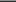  зимние - с 26 декабря 2022 года по 8 января 2023 года (14 дней);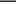  весенние - с 27 марта 2023 года по 2 апреля 2023 года (7 дней);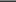  летние - с 1 июня 2023 года по 31 августа 2023 года (92 дня); 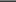  для учащихся 1-го класса  — дополнительные каникулы с 20 февраля 2023 года по 26 февраля 2023 года (7 дней).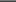 Учебный год начинается 01.09.2021Учебный план предусматривает работу школы в режиме: - 1 классы - пятидневная учебная неделя- 2-4 класс - шестидневная учебная неделя.- 5-11 классы – шестидневная учебная неделя.Продолжительность учебного года: -1 классы – не менее 33 учебных недель- 2-4 классы – не менее 34 учебных недель - 5-9 классы – не менее 34 учебных недель (не включая летний экзаменационный период)-10-11 классы – не менее 34 учебных недель (не включая летний экзаменационный период и проведение учебных сборов по основам военной службы) 	Продолжительность урока: - в 1 классе (сентябрь - декабрь) -35 минут                      (январь - май) - 40 минут- во 2-11 классах- 45 минут - дети с ограниченными возможностями здоровья обучаются - 40 минут        Образовательная  недельная  нагрузка равномерно распределена в течение учебной недели, при этом объем максимальной допустимой нагрузки в течение дня составляет:           для обучающихся 1 классов - не более 4 уроков и один раз в неделю 5 уроков за счет урока физической культурыдля обучающихся 2-4 классов - не более 5 уроков и один раз в неделю 6 уроков за счет урока физической культуры при 6-дневной учебной неделе;для обучающихся 6-7 классов - не более 7 уроков;для обучающихся 8-11  классов - не более 8 уроков.           Между началом факультативных занятий и последним уроком перерыв продолжительностью не менее 30 минут.          Объем домашних заданий (по всем предметам) должен быть таким, чтобы затраты времени на его выполнение не превышали (в астрономических часах) Согласно СанПиН 2.4.3685-21: во II-III классах – 1,5 ч., в   IV-V классах – 2 ч., в   VI-VIII классах – 2,5 ч.,            в   IX-XI классах – до 3,5 ч.             Деление классов на группы          В целях реализации основных общеобразовательных программ осуществляется деление классов на две группы при проведении учебных занятий по родным языкам, иностранному языку  в 5-9-х классах – при наполняемости 20 человека и более. Учебники           МБОУ «СОШ а. Псаучье-Дахе имени Героя России О. М. Карданова»  для использования при реализации   образовательных  программ выбрало:учебники из числа входящих в федеральный перечень учебников, рекомендуемых к использованию при реализации имеющих   государственную аккредитацию  образовательных программ начального общего, основного общего, среднего общего образования учебные пособия, выпущенные организациями, входящими в перечень организаций, осуществляющих выпуск учебных пособий, которые допускаются к использованию при реализации имеющих государственную аккредитацию образовательных программ начального общего, основного общего, среднего общего образования.Учебная нагрузка педагогических работников определяется с учетом количества часов по учебным планам, рабочим программам учебных предметов, образовательным программам в соответствии с приказом Министерства образования и науки Российской Федерации от 22.12.2014 .№ 1601 «О продолжительности рабочего времени (нормах часов педагогической работы за ставку заработной платы) педагогических работников и о порядке определения учебной нагрузки педагогических работников, оговариваемой в трудовом договоре».Особенности образования на уровне начального общего образования Учебный план для 1 классов разработан в соответствии с требованиями п. 32.1 ФГОС-3 НОО          Обучение во 2-4 классах ведется в соответствии с ФГОС-2 НОО Начальное общее образование – сложившееся, самоценное, самостоятельное и обязательное звено в системе непрерывного и общего образования. 	          На уровне начального общего образования закладывается фундамент всего последующего образования. Начальное общее образование обеспечивает познавательную мотивацию и интересы учащихся, их готовность и способность к сотрудничеству и совместной деятельности ученика с учителем и одноклассниками, формирует основы нравственного поведения, определяющего отношения личности с обществом и окружающими.  Учебный план состоит из  двух частей — обязательной, которая определяет состав учебных предметов обязательных предметных областей, которые реализовываются  в МБОУ «СОШ а. Псаучье-Дахе имени Героя России О. М. Карданова» через комплект «Школа России» и части, формируемой участниками образовательных отношений.Принципами построения УМК «Школа России» являются: приоритет воспитания в образовательной деятельности, личностно-ориентированный и деятельностный характер обучения. Содержание учебников соответствует современным научным представлениям с учётом получения начального общего образования в соответствии с ФГОС НОО. В учебный план IV класса включено изучение учебного предмета «Основы религиозных культур и светской этики» (далее - ОРКСЭ), модуль «Основы светской этики».  Выбор модуля, изучаемого в рамках учебного предмета ОРКСЭ, осуществлен  родителями (законными представителями) обучающихся.  В МБОУ «СОШ а. Псаучье-Дахе имени Героя России О.М. Карданова» изучается родной (русский) язык по заявлениям родителей (законных представителей) несовершеннолетних обучающихся.          Все предметы, включая и предметы эстетического цикла, работают на общий результат, формируя у ребенка единую современную картину мира и развивая умение учиться. Инвариантная часть реализует основное содержание образования, обеспечивает приобщение обучающихся к общекультурным и национально значимым ценностям, формирует систему предметных навыков и личностных качеств, соответствующих требованиям стандарта.Часть учебного плана, формируемая участниками образовательных отношений           обеспечивает реализацию индивидуальных потребностей обучающихся: 1час во 2-м классе на изучение предмета литературное чтение для углубления знаний, совершенствования всех видов речевой деятельности младшего школьника; 1 час в 3-ем классе   на изучение     предмета литературное чтение для осознания значимости чтения для личного развития.Промежуточная     аттестацияПромежуточная аттестация во  2-4-х классах проводится в конце учебного года (в зависимости от  календарно-тематических планов рабочих программ) в различных формах, соответствующих специфике учебного курса. Промежуточная аттестация проводится по всем предметам учебного плана. Результаты  промежуточной аттестации учитываются в ходе итогового оценивания обучающихся.Основное общее образование        Основное общее образование обеспечивает освоение учащимися общеобразовательных программ в условиях становления и формирования личности ребенка и направлено на развитие его склонностей, интересов и способностей к социальному и профессиональному самоопределению.         Учебный план призван обеспечить достижение федерального государственного стандарта основного общего образования.        Учебный план 5 - 9 классов состоит их двух частей: обязательной части и части, формируемой участниками образовательных отношений.         Обязательная часть учебного плана определяет состав учебных предметов обязательных предметных областей, реализующих основную образовательную программу основного общего образования и учебное время, отводимое на их изучение (при наличии государственной аккредитации) В обязательную часть учебного плана в соответствии с п. 33.1 ФГОС ООО входят следующие обязательные для изучения предметные области и учебные предметы: В предметную область «Математика и информатика» на уровне основного общего образования   включены   обязательные   учебные   предметы: «Математика»  (V-VIклассы), «Алгебра» (VII-IX классы) и «Геометрия» (VII-IX классы), «Информатика» (VII-IX классы). Учитывая тот факт, что по окончании уровня основного общего образования государственная итоговая аттестация (далее – ГИА) проводится по «Математике» и в аттестат выставляется отметка по «Математике», МБОУ «СОШ а. Псаучье-Дахе имени Героя России О. М. Карданова определило наименование предметов образовательной области «Математика и    информатика»:    «Алгебра»    (VII-IX классы),    «Геометрия»    (VII-IX    классы) .       Часть,  формируемая участниками образовательных отношений         Вариативная часть базисного учебного плана, формируемая МБОУ «СОШ а. Псаучье-Дахе имени Героя России О. М. Карданова», определяет содержание образования, обеспечивающего:реализацию познавательных интересов и потребностей обучающихся и их родителей (законных представителей);развитие личности ребенка;выполнение социального образовательного заказа;подготовка к ситуации выбора профиля обучения в старшей школе.5 класс            Обязательный учебный предмет «Основы духовно-нравственной культуры народов России»  в 5-х классах должен обеспечить знание: -  основных норм морали, культурных традиций народов России,  -  формирование представлений об исторической роли традиционных религий и гражданского общества в становлении российской государственности.ОДНКНР является логическим продолжением предметной области (учебного предмета) ОРКСЭ начальной школы.В соответствии с п. 25 ФГОС ООО часть ООП ООО, формируемая участниками образовательных отношений, обеспечивается «за счет включения в учебные планы учебных предметов, учебных курсов (в том числе внеурочной деятельности), учебных модулей по выбору обучающихся, родителей (законных представителей) несовершеннолетних обучающихся из перечня, предлагаемого МБОУ «СОШ а. Псаучье-Дахе имени Героя России О. М. Карданова»          В соответствии с п. 33.1 ФГОС ООО в целях обеспечения индивидуальных потребностей обучающихся часть учебного плана, формируемая участниками образовательных отношений из перечня, предлагает включение учебных предметов, учебных курсов, учебных модулей по выбору обучающихся, родителей (законных представителей) несовершеннолетних обучающихся, в том числе предусматривающих углубленное изучение учебных предметов, с целью удовлетворения различных интересов обучающихся, потребностей в физическом развитии и совершенствовании, а также учитывающие этнокультурные интересы.Часы части учебного плана МБОУ «СОШ а. Псаучье-Дахе имени Героя России О. М. Карданова», формируемой участниками образовательных отношений, использованы на увеличение учебных часов, предусмотренных на изучение отдельных учебных предметов обязательной части, в том числе на углубленном уровне: - углубленное изучение родного языка, учитывающее региональную специфику  в количестве 1 часа в неделю;- для удовлетворения потребностей в физическом развитии и совершенствовании 1 час в неделю на физическую культуру- для углубления метазнаний, их роль в применении и создании современных технологий 1 час в неделю на технологиюЧасы части учебного плана МБОУ «СОШ а. Псаучье-Дахе имени Героя России О. М. Карданова», формируемая участниками образовательных отношений, обеспечивает реализацию индивидуальных потребностей обучающихся и соответствующего запроса родителей (законных представителей) несовершеннолетних обучающихся (письменных заявлений) и предусматривает учебные курсы, обеспечивающие удовлетворение различных интересов обучающихся:- на введение учебного предмета «Обществознание» в 5 классе направлено на пропедевтическое изучение курса обществознание, максимальное развитие способностей учеников, интерес к познанию общественного устройства 1 час в неделю;          -  в 6 классе на изучение учебного предмета «Информатика» для формирования и развития компетенции обучающихся в области использования информационно-коммуникационных технологий; овладения знаниями и умениями; развития, воспитания и практического применения знаний и умений.ФГОС-2 ОООнаправлено на увеличение учебных часов, предусмотренных на изучение отдельных предметов: 1 час в 7 классе на  изучение учебного предмета биология для развития познавательных интересов, интеллектуальных и творческих способностей;1 час в 7 классе на  изучение учебного предмета русский язык для углубления общеучебных умений, навыков и обобщенных способов деятельности, в основе которых задействованы все виды речемыслительной деятельности;1 час в 8 классе использован на прохождение программы по русскому   языку для повышения речевой культуры, усиление интереса к изучению русского языка и для формирования общеучебных умений, навыков и обобщенных способов деятельности.Промежуточная  аттестация в 5 классе Промежуточная аттестация во 5 классе проводится в конце учебного года (в зависимости от календарно-тематических планов рабочих программ) в различных формах, соответствующих специфике учебного курса. Промежуточная аттестация проводится по всем предметам учебного плана. Результаты  промежуточной аттестации учитываются в ходе итогового оценивания обучающихся.     Промежуточная аттестация в 6-9 классахПромежуточная аттестация в  6-9-х классах проводится в конце учебного года (в зависимости от  календарно-тематических планов рабочих программ) в различных формах, соответствующих специфике учебного курса. Промежуточная аттестация проводится по всем предметам учебного плана.            Результаты  промежуточной аттестации учитываются в ходе итогового оценивания обучающихся. Среднее общее образование         Учебный план МБОУ «СОШ а. Псаучье-Дахе имени Героя России О. М. Карданова», реализующая основную образовательную программу среднего общего образования, отражает организационно-педагогические условия, необходимые для достижения результатов освоения основной образовательной программы в соответствии с требованиями ФГОС СОО, организации образовательной деятельности.  Учебный план – документ, который определяет перечень, трудоемкость, последовательность и распределение по периодам обучения учебных предметов, курсов, дисциплин (модулей), практики, иных видов учебной деятельности, принципы индивидуализации и дифференциации, формы промежуточной аттестации обучающихся (п. 22 ст. 2 Федерального закона от 29.12.2012 г. № 273-ФЗ «Об образовании в Российской Федерации»).         Среднее  общее образование – завершающий этап общего образования, призванный обеспечить функциональную грамотность и социальную адаптацию обучающихся, содействовать их общественному и гражданскому самоопределению. Эти функции предопределяют направленность целей на формирование социально грамотной и социально мобильной личности, осознающей свои гражданские права и обязанности, ясно представляющей потенциальные возможности, ресурсы и способы реализации выбранного жизненного пути.           При формировании учебного плана учитывались:- преемственность в обучении при переходе с уровня основного общего образования на уровень среднего общего образования;- социально-образовательный заказ, формируемый обучающимися и их родителями;- материально-техническое оснащение школы;- программно-методическое обеспечение.Приоритетным условием достижения главной цели образования является вариативность и преемственность учебного плана.            Вариативность позволяет гибко учитывать интересы и образовательные потребности обучающихся.            Преемственность обучения обеспечивает сохранение единого образовательного пространства обучающихся на всех уровнях образования.Учебные предметы, представленные в учебном плане, изучаются на базовом, либо на углубленном уровне.            Учебный план предусматривают изучение не менее одного учебного предмета из каждой предметной области, определенной стандартом.  Общими для включения во все    учебные    планы    являются    учебные    предметы:    «Русский    язык»,  «Литература»,  «Иностранный язык»,  «Математика: алгебра и начала математического анализа,  геометрия», «История», «Физическая	культура»,	«Основы	безопасности жизнедеятельности», «Астрономия», «Родной язык».10 класс:На основании решения родителей (законных представителей) и учащихся в МБОУ «СОШ а. Псаучье -Дахе имени Героя России О. М. Карданова» открыт 10 класс универсального профиля с психолого – педагогической направленностью. Основные цели открытия и функционирования психолого – педагогического класса:выявление педагогически одаренных школьников и формирование у них готовности к профессионально – личностному самоопределению;интеграция педагогически одаренных школьников в профессиональное сообщество на этапе обучения в школе.Специфика, особенности образовательной деятельности в психолого- педагогических классах представлены через предметы психолого – педагогической направленности, которые включены в часть, формируемую участниками образовательного процесса.Универсальный профиль ориентирован, в первую очередь, на обучающихся, чей выбор не вписывается в рамки определенных профилей. Он позволяет ограничиться базовым уровнем изучения учебных предметов, однако ученик также может выбрать учебные предметы на углубленном уровне.Ориентируясь на статус русского языка как обязательного предмета для государственной итоговой аттестации и приоритетные направления государственной политики в сфере образования, предмет русский язык будет изучаться на углубленном уровне, что составляет 3 часа в неделю.Обязательным компонентом учебного плана  10 класса является выполнение обучающимися индивидуальных проектов.Индивидуальный проект выполняется обучающимися самостоятельно под руководством  учителя (тьютора) по выбранной теме в рамках одного или нескольких изучаемых учебных предметов, курсов в любой избранной области деятельности: познавательной, практической, учебно-исследовательской, социальной, художественно-творческой, иной. Индивидуальный проект выполняется обучающимися в течение одного года или двух лет.С учетом потребностей обучающихся, на основании заявлений родителей (законных представителей) для изучения предметов часы распределены следующим образом: 1 час на изучение математики 2 часа на изучение родной литературы1 час индивидуального проекта изучение курса  «История и культура народов КЧР» Предметы психолого – педагогической направленности: «Основы психологии» - 1 час (ЭК) «Основы педагогики» - 1 час (ЭК)  Количество часов, выделяемых на изучение учебных предметов, соответствует рекомендациям ПООП СОО. Система оценивания элективного учебного предмета определяется рабочей программой учителя.11 класс: Учебные предметы, изучаемые на углубленном уровне в 11 классе: «Русский язык» и  «Математика».     С учетом потребностей обучающихся, на основании заявлений родителей (законных представителей) для изучения предметов в 11 классе часы распределены следующим образом:- 1 час на изучение физики в 11 класс  (используется 1 час естествознания);- 1 час на изучение химии в 11 классе (используется 1 час предмета естествознания).            Курсы по выбору представлены элективными курсами: - «История и культура народов КЧР»  -   1 час в 11 классе            Индивидуальный проект в 11 классе представлен:- по биологии : «Еда- наш друг, еда- наш враг»»Количество часов, выделяемых на изучение учебных предметов, соответствует рекомендациям ПООП СОО.                                                                    Промежуточная аттестацияВнеурочная деятельность МБОУ «СОШ а. Псаучье-Дахе имени Героя России О. М. Карданова»Направлена на обеспечение индивидуальных потребностей обучающихся, достижение планируемых результатов освоения основной образовательной программы (личностных, метапредметных и предметных) и осуществляется в формах, отличных от форм, используемых преимущественно на урочных занятиях.План внеурочной деятельности сформирован МБОУ «СОШ а. Псаучье-Дахе имени Героя России О. М. Карданова» с учетом предоставления права участникам образовательных отношений выбора направления и содержания учебных курсов.Основными задачами организации внеурочной деятельности являются следующие:поддержка учебной деятельности обучающихся в достижении планируемых результатов освоения программы начального общего образования;совершенствование навыков общения и коммуникативных умений в разновозрастной школьной среде;формирование навыков организации своей жизнедеятельности с учетом правил безопасного образа жизни;повышение общей культуры обучающихся, углубление их интереса к познавательной и проектно – исследовательской деятельности с учетом возрастных и индивидуальных особенностей участников;развитие навыков совместной деятельности, становление качеств, обеспечивающих успешность участия в коллективном труде:умение договариваться, подчиняться, руководить, проявлять инициативу, ответственность; становление умений командной работы;формирование культуры поведения в информационной среде.	Внеурочная деятельность организуется по направлениям развития личности обучающегося с учетом намеченных задач внеурочной деятельности. При выборе направлений и отборе содержания обучения гимназия учитывала:особенности гимназии (условия функционирования, тип школы, особенности контингента, кадровый  состав);результаты контроля текущей успеваемости;возможность обеспечить условия для организации разнообразных внеурочных занятий и их содержательная связь с урочной деятельностью;особенности информационно-образовательной среды гимназии, национальные и культурные особенности региона, где находится образовательная организация. При выборе  направления внеурочной деятельности и их содержательное наполнение МБОУ «СОШ а. Псаучье-Дахе имени Героя России О. М. Карданова» ориентировалась, прежде всего, на свои особенности  функционирования, психолого – педагогические характеристики обучающихся, их потребности, интересы и уровни успешности обучения.Принципы организации внеурочной деятельности.Организуя внеурочную деятельность школьников, педагогу  рекомендуется придерживаться следующих принципов:интерес;сотрудничество;доверие. не назидательность. Длительность занятий для обучающихся 1 – 4 классов – не более 40 минут. Каждый обучающийся выбирает занятия внеурочной деятельности и их количество самостоятельно, с учетом своих интересов.Реализация курсов внеурочной деятельности проводится без балльного оценивания результатов освоения курсов. Текущий контроль за посещением занятий внеурочной деятельности обучающимися осуществляется ответственными за ведение классной документации.Часы внеурочной деятельности используются на социальное, творческое, интеллектуальное, общекультурное, физическое, гражданско-патриотическое развитие обучающихся, создавая условия для их самореализации и осуществляя педагогическую поддержку в преодолении ими трудностей в обучении и социализации. Обязательным условием организации внеурочной деятельности является ее воспитательная направленность, соотнесенность с рабочей программой воспитания гимназии.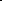 Направления  и цели внеурочной (1класс)Спортивно – оздоровительная деятельность направлена на физическое развитие школьника, углубление знаний об организации жизни и деятельности с учетом соблюдения правил здорового безопасного образа жизни. Курс внеурочной деятельности «Здоровейка». Программа курса  способствует пропаганде здорового образа жизни, оказывает помощь обучающимся осознать личную значимость здоровья. Проектно – исследовательская деятельность организуется как углубленное изучение учебных предметов в процессе совместной деятельности по выполнению проектов.Курс внеурочной деятельности «Учусь делать проекты». Программа курса направлена на развитие творческих способностей обучающихся, формирование у обучающихся основ культуры исследовательской и проектной деятельности, системных представлений и позитивного социального опыта применения методов и технологий этих видов деятельности, развитие умений обучающихся самостоятельно определять цели и результаты (продукты) такой деятельности.Коммуникативная деятельность направлена на совершенствование функциональной, в том числе коммуникативной, грамотности, культуры диалогического общения и словесного творчества.Курс внеурочной деятельности «Разговор о важном». Программа курса способствует развитию ценностного отношения обучающихся к своей родине - России, населяющим ее людям, ее уникальной истории, богатой природе и великой культуре. Занятия направлены на формирование соответствующей внутренней позиции личности школьника, необходимой ему для конструктивного и ответственного поведения в обществе. Основные темы занятий будут связаны с важнейшими аспектами жизни человека в современной России: знанием родной истории и пониманием сложностей современного мира, техническим прогрессом и сохранением природы и, ориентацией в мировой художественной культуре и повседневной культуре поведения, доброжелательным отношением к окружающим и ответственным отношением к собственным поступкам. Художественно – эстетическая творческая деятельность организуется как система разнообразных творческих мастерских по развитию художественного творчества, способности импровизации, драматизации, выразительному чтению, а также становлению умений участвовать в театрализованной деятельности.Курс внеурочной деятельности «Радужный мир». Программа курса направлена на освоение норм нравственного отношения к миру, людям, самим себе через знакомство с основными знаниями в области этики и этикета; на постижение норм человеческих отношений и на их основе умение выстраивать правильные взаимоотношения с окружающими; искать путь самовоспитания, саморазвития. Информационная культура формирует представления у обучающихся о разнообразных современных информационных средствах и навыки выполнения разных видов работ на компьютере.             Курс внеурочной деятельности «В мире информации»Программа курса направлена на формирование готовности обучающихся к осознанному выбору своей будущей профессии, осознание ими важности получаемых в школе знаний для дальнейшей профессиональной и в непрофессиональной деятельности, развитие их ценностного отношения к труду как основному способу достижения жизненного благополучия и ощущения уверенности в завтрашнем дне. Интеллектуальные марафоны – система интеллектуальных соревновательных мероприятий, которые развивают общую культуру и эрудицию обучающегося, его познавательные интересы и способности к самообразованию.Курс внеурочной деятельности «Тайны родного языка». Программа курса направлена на расширение, углубление и закрепление знаний по русскому языку, развитие интереса к русскому языку как к учебному предмету; пробуждение потребности у обучающихся к самостоятельной работе над познанием родного языка; развитие творчества и обогащение словарного запаса; приобщение обучающихся к самостоятельной исследовательской работе..Учение с увлечением! - включает систему занятий в зоне
ближайшего развития, когда учитель непосредственно помогает обучающемуся преодолеть трудности, возникшие при изучении разных предметов.Выбор  форм организации  внеурочной деятельности подчиняется следующим требованиям:целесообразность использования данной формы для решения  поставленных задач конкретного направления; преобладание  практико-ориентированных  форм,  обеспечивающих непосредственное активное участие обучающегося в практической деятельности, в том числе совместной (парной, групповой, коллективной);учет специфики  коммуникативной  деятельности, которая сопровождает то или иное направление  внеучебной деятельности.Курс внеурочной деятельности «Функциональная грамотность». Программа курса способствует развитию у обучающихся способности применять приобретённые на обычных уроках знания, умения и навыки для решения жизненных задач, умений синтезировать их для решения конкретной учебной проблемы. Эти внеурочные занятия реализуют один из самых важных педагогических принципов – связь образования с жизнью. Направления  и цели внеурочной (2-4 класс)Спортивно – оздоровительное направление создает условия для полноценного физического и психического здоровья обучающегося, помогает ему освоить гигиеническую культуру, приобщить к здоровому образу жизни, формировать привычку к закаливанию и физической культуре.Духовно – нравственное направление направлено на освоение обучающимися духовных ценностей мировой и отечественной культуры, подготовка их к самостоятельному выбору нравственного образа жизни, формирование гуманистического мировоззрения, стремления к самосовершенствованию и воплощению духовных ценностей в жизненной практике.Социальное направление помогает обучающимся освоить разнообразные способы деятельности: трудовые, игровые, художественные, двигательные умения, развить активность и пробудить стремление к самостоятельности и творчеству.Общеинтеллектуальное направление предназначено помочь обучающимся освоить разнообразные доступные им способы познания окружающего мира, развить познавательную активность, любознательность.Общекультурное направление ориентирует обучающихся на доброжелательное, бережное, заботливое отношение к миру, формирование активной жизненной позиции, лидерских качеств, организаторских умений и навыков.Выбор  форм организации  внеурочной деятельности подчиняется следующим требованиям:целесообразность использования данной формы для решения  поставленных задач конкретного направления; преобладание  практико-ориентированных  форм,  обеспечивающих непосредственное активное участие обучающегося в практической деятельности, в том числе совместной (парной, групповой, коллективной);учет специфики  коммуникативной  деятельности, которая сопровождает то или иное направление  внеучебной деятельности;использование  форм  организации, предполагающих использование средств ИКТ.2-4 классы5-11 классыРусский язык и литературное чтениеРусский языкРусский язык и литературное чтениеЛитературное чтениеРодной язык и литературное чтение на родном языкеРодной язык (черкесский), родной (русский)Родной язык и литературное чтение на родном языкеЛитературное чтение на родном языке (черкесском), на родном языке (русском)Иностранный языкИностранный язык (английский)Иностранный язык (английский)Математика и информатикаМатематикаМатематикаОбществознание и естествознание («окружающий мир»)Окружающий мир Окружающий мир Основы религиозных культур и светской этикиОсновы религиозных культур и светской этики / Модуль по выбору родителей (законных представителей)Основы религиозных культур и светской этики / Модуль по выбору родителей (законных представителей)ИскусствоИзобразительное искусство Изобразительное искусство ИскусствоМузыкаМузыкаТехнологияТехнологияТехнологияФизическая культура Физическая культура Физическая культураУчебные предметыФормы промежуточной аттестацииФормы промежуточной аттестацииФормы промежуточной аттестацииУчебные предметы2 класс        3  класс4 классПредметные результатыПредметные результатыПредметные результатыПредметные результатыРусский языкДиктант с грамматическим заданиемДиктант с грамматическим заданиемКонтрольное изложениеЛитературное чтениеПроверка осознанности и техники чтенияПроверка осознанности и техники чтенияПроверка осознанности и техники чтенияРодной языкКонтрольное списываниеДиктант с грамматическим заданиемДиктант с грамматическим заданиемЛитературное чтение на родном языкеПересказ художественного текстаПроверка осознанности и техники чтенияПроверка осознанности и техники чтенияИностранный языкИтоговое тестированиеКонтрольная работаКонтрольная работаМатематика Контрольная(комбинированная) работаКонтрольная(комбинированная) работаКонтрольная(комбинированная) работаОкружающий мирТестированиеЗащита проектаЗащита проектаОсновы религиозных культур и светской этики--Защита проектаМузыкаПрактическая работа(урок-концерт)Практическая работа(урок-концерт)Практическая работа(урок-концерт)Изобразительное искусствоПрактическая работа(итог. рисунок)Практическая работа(итог. рисунок)Практическая работа(итог. рисунок)ТехнологияПрактическая работа (поделка)Практическая работа  (поделка)Практическая работа (поделка)Физическая культураСдача нормативовСдача  нормативовСдача нормативовМетапредметные результатыМетапредметные результатыМетапредметные результатыМетапредметные результатыИтоговая комплексная работаИтоговая комплексная работаВПРПредметные областиУчебные предметыРусский язык и литератураРусский язык,ЛитератураРодной язык и родная литератураРодной язык и (или) государственный язык республики Российской Федерации,Родная литератураИностранные языкиИностранный язык,Второй иностранный языкМатематика и информатикаМатематика,ИнформатикаОбщественно-научные предметыИстория,Обществознание,ГеографияЕстественнонаучные предметыФизика,Химия,БиологияОсновы духовно-нравственной культуры народов РоссииОсновы духовно-нравственной культуры народов России -ИскусствоИзобразительное искусство,МузыкаТехнологияТехнологияФизическая культура и основы безопасности жизнедеятельностиФизическая культура,Основы безопасности жизнедеятельностиУчебные предметы Учебные предметы 5 классРусский языкДиктант с грамматическим заданиемЛитератураИнтегрированный зачетРодной языкДиктант с грамматическим заданиемРодная литератураИнтегрированный зачетИностранный языкИтоговое тестированиеМатематикаКонтрольная (комбин.) работаАлгебра-Геометрия-Информатика-История России. Всеобщая историяИтоговое тестированиеОбществознаниеИтоговое тестированиеГеографияИнтегрированный зачетФизика-Химия-БиологияИнтегрированный зачетМузыкаПрактическая работа(урок-концерт)Изобразительное искусствоПрактическая работа(итог.рисунокТехнологияПроектная работаОБЖ-Физическая культураДифференцированный зачетЗащита интегрированных проектов                классыУчебные     предметыФормы промежуточной аттестацииФормы промежуточной аттестацииФормы промежуточной аттестацииФормы промежуточной аттестации                классыУчебные     предметы6789Русский языкДиктант с грамматическим заданиемДиктант с грамматическим заданиемДиктант с грамматическим заданиемТестирование (в форме ОГЭ)ЛитератураИнтегрированный зачетСочинениеСочинениеСочинениеРодной языкДиктант с грамматическим заданиемДиктант с грамматическим заданиемДиктант с грамматическим заданиемКонтрольное изложениеРодная литератураИнтегрированный зачетИнтегрирован-ный зачетИнтегрированный зачетИнтегрированный зачетИностранный языкИтоговое тестированиеИтоговое тестированиеИтоговое тестированиеТестирование (в форме ОГЭ)МатематикаКонтрольная(комбин.) работа---Алгебра-КонтрольнаяработаКонтрольная работаКонтрольнаяработаГеометрия-КонтрольнаяработаКонтрольнаяработаКонтрольнаяработаИнформатикаИтоговое тестированиеКонтрольнаяработаКонтрольнаяработаТестирование(в форме ОГЭ)История России. Всеобщая историяИтоговое тестированиеИтоговое тестированиеИтоговое тестированиеТестирование(в форме ОГЭ)ОбществознаниеИтоговое тестированиеИтоговое тестированиеИтоговое тестированиеТестирование(в форме ОГЭ)ГеографияИнтегрированный зачетИтоговоетестированиеИтоговойтестированиеТестирование(в форме ОГЭ)Физика-Контрольная работаКонтрольная работаТестирование(в форме ОГЭ)Химия--Контрольная работаТестирование(в форме ОГЭ)БиологияИнтегрированный зачетИтоговое тестированиеИтоговое тестированиеТестирование(в форме ОГЭ)МузыкаПрактическая работа(урок-концерт)Практическая работа(урок-концерт)Практическая работа(урок-концерт)-Изобразительное искусствоПрактическая работа(итог.рисунок)Практическая работа(итог.рисунок)--ТехнологияПроектная работаПроектная работаПроектная работа-ОБЖ--ТестированиеТестированиеФизическая культураДифференци-рованный зачетДифференци-рованный зачетДифференци-рованный зачетДифференци-рованный зачетМетапредметные результатыМетапредметные результатыМетапредметные результатыМетапредметные результатыЗащита интегрированных проектовЗащита интегрированных проектовЗащита интегрированных проектовЗащита интегрированных проектов   Учебные     предметы11Русский языкТестирование (в форме ЕГЭ)ЛитератураСочинениеРодная литератураИнтегрированный зачетИностранный языкТестирование (в форме ЕГЭ)Математика-АлгебраТестирование (в форме ЕГЭ)ГеометрияТестирование (в форме ЕГЭ)ИнформатикаТестирование (в форме ЕГЭ)История Тестирование (в форме НГЭ)ОбществознаниеТестирование (в форме ЕГЭ)ГеографияТестирование (в форме ЕГЭ)ФизикаТестирование (в форме ЕГЭ)ХимияТестирование(в форме ОГЭ)БиологияТестирование(в форме ЕГЭ)АстрономияДифференцированный зачетТехнология-ОБЖТестированиеФизическая культураДифференцированный зачетЭлективные предметыИнтегрированный зачётНаправления развития личностиНаименование рабочей программыКоличество часов в неделюКоличество часов в неделюНаправления развития личностиНаименование рабочей программы1а1бСпортивно - оздоровительное«Здоровейка»2Спортивно - оздоровительное«Здоровейка»2Проектно – исследовательская деятельность«Учусь делать проекты»1Проектно – исследовательская деятельность«Мои первые открытия»1Проектно – исследовательская деятельностьКоммуникативная деятельность«Разговор о важном»11Художественно – эстетическая творческая деятельность«Радужный мир»1Художественно – эстетическая творческая деятельность«Волшебный карандаш»1Информационная культура«В мире информации»1Информационная культура«Моя информационная культура»1Интеллектуальные марафоны«Тайны родного языка» 2Интеллектуальные марафоны«Родное слово»2Учение с увлечением!«Функциональная грамотность. Читаем, считаем, наблюдаем»»22Итого:10ч.10ч.Направления развития личностиНаименование рабочей программыКоличество часов в неделюКоличество часов в неделюКоличество часов в неделюКоличество часов в неделюКоличество часов в неделюКоличество часов в неделюНаправления развития личностиНаименование рабочей программы23а3б4а4б4бСпортивно-оздоровительное «О - Спорт! Ты мир!»2Спортивно-оздоровительное «Музыкальная ритмика»2Спортивно-оздоровительное «Здоровое поколение»2Спортивно-оздоровительное «Шахматный клуб»2«Спортивная карусель»2Духовно-нравственное«Путешествие по стране этикета»2Духовно-нравственное«Азбука нравственности»2Духовно-нравственное«Истоки»«Разговор о важном»11Духовно-нравственное«Я гражданин своей страны»«Разговор о важном»11Духовно-нравственное«Разговор о важном»«Театральный калейдоскоп»11Социальное«Азбука жизни»«Разговор о важном»2Социальное«Основы финансовой грамотности»«Разговор о жизни»2Социальное«Азбука финансовой грамотности»2Социальное2Социальное2Общеинтеллектуальное«Родной язык – душа народа»2Общеинтеллектуальное«Родной язык – язык народа»2Общеинтеллектуальное«Мой родной язык»2Общеинтеллектуальное«Живи, родной язык»2Общеинтеллектуальное«Люби и знай родной язык»2Общекультурное«Играем в театр»2Общекультурное«Театр и мы»2Общекультурное«Театральное мастерство»2Общекультурное«Маленькая страна»2Общекультурное«Умелые ручки»2ИТОГО1010101010Направление внеурочной деятельностиКоличество часов в неделюРуководитель Информационно-просветительские занятия, нравственной, патриотической, экологической направленности «Разговоры о важном»1 часКлассный руководительЗанятия по формированию функциональной грамотности обучающихся1 час